АНАЛИЗУЧЕБНО-ВОСПИТАТЕЛЬНОЙ РАБОТЫМБОУ «РИВЗАВОДСКАЯ СОШ»ЗА 2017-2018 УЧЕБНЫЙ ГОДп. РИВИЦКИЙ1. ЦЕЛИ, ЗАДАЧИ И ПРИОРИТЕТНЫЕ НАПРАВЛЕНИЯ РАБОТЫ МБОУ «РИВЗАВОДСКАЯ СОШ» В 2017-2018 УЧЕБНОМ ГОДУ Цель работы школы:  обеспечение современного качества образования в соответствии с актуальными и перспективными потребностями личности, общества, ребёнка и требованиями ФГОС.Задачи: 1. Повышение качества образования и качества подготовки выпускников к ГИА. 2. Овладение всеми обучающимися стандартами образования, повышение качества знаний. 3.Расширение применения информационно – коммуникационных технологий в образовательном  и воспитательном процессе4.Усиление практической направленности методической работы (представление опыта, взаимопосещение уроков и мероприятий, практикумы, мастер-классы, обсуждение уроков). 5. Организация преемственности между начальной и основной школой в соответствии с требованиями ФГОС (ведение портфолио, диагностика, методика преподавания и др.) 6. Обеспечение прав на образование детей – инвалидов.7. Создание единой системы внеурочной и воспитательной работы.8. Воспитание, социально-педагогическая поддержка становления и развития высоконравственного, ответственного, творческого, инициативного, компетентного гражданина РоссииПриоритетные направления работы школы в 2017-2018 учебном году:  1. Оптимизация учебной, физической, психологической нагрузки с целью создания условий для сохранения здоровья обучающихся; 2. Развитие и активное внедрение технологий индивидуального и дифференцированного обучения, направленных на удовлетворение образовательных потребностей каждого школьника с учетом его склонностей, интересов, учебно-познавательных возможностей 3. Создание комплекса благоприятных условий, обеспечивающего формирование и развитие личности, важнейшими качествами которой станут инициативность, способность творчески мыслить и находить нестандартные решения, умение выбирать профессиональный путь, готовность обучаться в течение всей жизни. 4. Создание творческого педагогического коллектива, участвующего в планировании и разработке программ, стимулирующих развитие профессиональных педагогических компетенций.5.  Сохранение и укрепление здоровья обучающихся, обеспечение безопасности образовательного процесса.2. ИНФОРМАЦИОННАЯ СПРАВКА О ШКОЛЕДата открытия школы:  2005 год. В школе на начало учебного года было 114 обучающихся, на конец -115. Бесплатно питающихся детей – 90.Детей-инвалидов - 1:опекаемые-8стоящие на ВШУ-5, КДН и ПДН- 5малообеспеченные-45многодетные-17Основное комплектование классов школы - это дети, проживающие на  микроучастке школы и 30 учеников, перевозимых школьными автобусами из 4 сел, а также 17 обучающихся из с. Трестна.Ежедневно 3 автобуса подвозят детей в школу.По Зареченскому округу все дети школьного возраста охвачены обучением. В общеобразовательных классах школы обучаются  1 обучающийся с ограниченными возможностями здоровья:задержка психического развития – 1 ученик;Наполняемость классов: 17 классов, 13 человек (средняя  наполняемость), всего - 115 человек;Режим работы учреждения:- работает в 1 смену;- имеет продолжительность недели:  5 дней - начало уроков – 9 часов 00 минут- продолжительность уроков –  45 минут 1-11 классы- продолжительность перемен – 10-20 минут -продолжительность учебного года – 34 учебных недель для 1-11 кл.- форма организации учебного процесса – классно-урочная система. Организация аттестации обучающихся – в 1-2 классе - безотметочное обучение, во 3-11 классах по триместрам.  По итогам года проводилась  промежуточная  аттестация во 2-8,10 классах, в 9,11 классах проводилась  государственная итоговая аттестация выпускников в соответствии с Положением, утвержденным МО РФ.Движение обучающихся МБОУ «Ривзаводская СОШ»Количество классов по содержанию образования3. АНАЛИЗ МЕТОДИЧЕСКОЙ РАБОТЫАттестация и курсы педагоговАттестация     педагогических работниковПрохождение курсов повышение квалификации в 2017-2018 уч.годуУчастие во Всероссийской предметной олимпиаде школьниковВ школьном этапе Всероссийской олимпиады школьников приняло участие  86 обучающихся. В связи с тем, что учащиеся принимали участие в двух и более предметах, то реальное число участников составило  59 (51,7%)  обучающихся среднего и старшего звена и 4 обучающихся 4 класса.4. АНАЛИЗ ДЕЯТЕЛЬНОСТИ, НАПРАВЛЕННОЙ НА ПОЛУЧЕНИЕ БЕСПЛАТНОГО ОБЩЕГО ОБРАЗОВАНИЯВ работе с учащимися школа руководствуется Федеральным Законом «Об образовании в РФ» №273 – ФЗ от 29.12.2012г., Уставом школы, методическими письмами и рекомендациями Управления образования, внутренними приказами, в которых определен круг регулируемых вопросов о правах и обязанностях участников образовательного процесса.	Комплексно решить задачи, стоящие перед МБОУ «Ривзаводская СОШ», помогает использование в полном объеме регионального и школьного компонентов учебного плана, реализующих вариативность содержания образования предметов.Основной проблемой, связанной с использованием действующих УМК, остается проблема реализации заложенных в них концептуальных идей и новых подходов к организации учебного процесса, требующая  перестройки сознания учителя. Это удается далеко не сразу и не всем. Отсюда основная задача: обеспечить качественное освоение действующих УМК, содействовать более глубокому осмыслению задач и особенностей современного образования, способствовать поиску оптимальных методов практической реализации основных идей каждого учебно–методического комплекта. При составлении учебного плана 2017-2018 учебного года соблюдалась преемственность между уровнями обучения и классами, сбалансированность между предметными циклами, отдельными предметами. Уровень недельной учебной нагрузки на ученика не превышал предельно допустимого.Формы организации учебной деятельности в 2017 –2018 учебном году:уроки (классно – урочная форма),элективные курсы,олимпиады, конкурсы,недели МО, открытые уроки.В течение учебного года заместителем директора по УР и МР осуществлялся контроль за объемом выполнения учебных программ по всем предметам учебного плана. С целью своевременного выполнения программ по предметам была организована замена отсутствующих учителей, проводились дополнительные часы для возмещения часов,  проведено уплотнение материала. Вариативные часы использовались для решения задач предпрофильного образования.  Организованы  курсы по выбору. Для организации предпрофильного  обучения в школе проведены следующие мероприятия:Анкетирования обучающихся с целью выявления интересов и потребностей Разработка учителями предметниками календарно-тематического планаОрганизация  курсов по выбору, элективных курсов,  научно-исследовательской деятельностиОбеспечение учебно-методической литературой в условиях  предпрофильного обучения      ВыводыУчебный план на 2017 - 2018 учебный год  выполнен, учебные программы пройдены.Теоретическая и практическая часть выполненыКоличество часов соответствует календарно – тематическому планированию Сокращений часов нет.Рекомендации:	Учителям-предметникам эффективно работать над разработкой элективных курсов, курсов по выбору Классным руководителям продолжить профориентационную работу с учащимисяУчителям-предметникам проявлять творческую инициативу по организации научно-исследовательской работы Пополнять банк педагогического опыта по предпрофильному  обучению.	Важной является деятельность школы по вооружению обучающихся базовыми знаниями, по предупреждению неуспеваемости. Результативность успеваемости обучающихсяНа  начало года обучалось 114 ученика.  	На конец года  обучалось 115 учеников.Итоги успеваемости за год:По итогам 1 и 2 триместра были обучающиеся, неудовлетворительно закончившие триместр – 4 человека (9кл), 1 человек – 8 класс.Причина неуспеваемости  связана с  нежеланием обучаться, систематической неподготовленностью к урокам, пропусками уроков, полным отсутствием контроля со стороны родителей.В целях предупреждения неуспеваемости обучающихся,  подготовки слабоуспевающих обучающихся к государственной итоговой аттестации учителями-предметниками проводилась  целенаправленная систематическая работа, которая сводилась к следующему:1. Организованы еженедельные дополнительные занятия с учащимися, имеющими низкую мотивацию обучения.2. Проведение контрольных работ по узловым темам и содержательным линиям. По итогам обязательный анализ по усвоению контролируемого объекта.3. Заведены тетради дополнительных работ, где обучаемые отрабатывают тематические навыки и умения.4. 	   Осуществлялась связь с родителями этих обучающихся..Учителями – предметниками была разработана система мер по оказанию помощи неуспевающему школьнику:Помощь в планировании учебной деятельности (планирование повторения и выполнения минимума упражнений для ликвидации пробелов, алгоритмизация учебной деятельности по анализу и устранению типичных ошибок).Дополнительное инструктирование в ходе учебной деятельности.Стимулирование учебной деятельности (поощрения, создание ситуаций успеха, побуждение к активному труду и др.).Контроль за учебной деятельностью.Решение задач компетентностного характера.При невозможности преодолеть неуспеваемость путем организации самостоятельной работы школьника учителя- предметники организовывали различные формы взаимопомощи. При большой запущенности программного материала учитель сам проводил дополнительные занятия с учеником.Анализ промежуточной аттестации обучающихся 1-3,7-8,10 классовСогласно  плану  внутришкольного  контроля  с 15 по 22 мая  были проведены  административные  итоговые  контрольные  работы  в  1-3, 7-8, 10 классах.1 класс. Окружающий мирВ классе 14 чел, выполняли работу- 12 чел. МатематикаВ классе 14 чел, выполняли работу- 13 чел.Русский языкВ классе 14 чел, выполняли работу- 13 чел.Выполнили работу: без ошибок- 1 чел( Павлов Н.)с 1-2 ошибками- 9 челс 3-5 ошибками- 3 челболее 5 ошибок- 0 челОсновные ошибки:Пропуск и замена букв-6 челРаздельное написание слов-5 челОформление предложений на письме- 6 челПравописание с большой буквы имен собственных- 3 чел.Оценка  техники  чтения.Работу  выполняли  11 учащихся.2  класс.Русский  язык.Количество учащихся по списку - 5 уч-сяПисали работу - 4 уч-сяВсе обучающиеся написали работу ниже среднего уровня.Допущено до 5 ошибок при списывании текста.	Основные ошибки: Орфографические:1.Оформление предложения (пропуск знаков препинания на конце предложения) 1 чел..2. Раздельное написание предлогов со словом – 1 чел.3. Пропуск, замена, перестановка букв – 2 чел..4. Перенос слова – 3 чел..5. Мягкий знак Ь, обозначающий мягкость согласных – 1 чел..6. Гласные после шипящих – 1 чел..7. Сочетания ЧК, ЧН, ЩН, НЩ – 1 чел..8. Безударная гласная в корне слова, проверяемая – 1 чел..9. Безударная гласная в корне слова, непроверяемая – 2 чел..10. Правописание приставок:- слитное написание – 2 чел..Грамматическое задание:Выполнил все задания полностью – 0 чел..Выполнили задание частично – 4 чел..- определение основы предложения – 2чел..- определение слов, как частей речи –  2 чел..- разделение слов для переноса – 2 чел..- задание на понимание содержания текста –2 чел.Математика.Количество учащихся по списку - 5 уч-сяПисали работу - 4 уч-ся2обучающихся написали работу ниже среднего уровня.2 обучающихся показали низкий результат.		Основные ошибки: - решение задач;- сложение и вычитание многозначных чисел.Окружающий  мир.В классе- 4 челРаботу выполняли – 4 человекаСредний уровень – 4 чел.Основные ошибки:Вращение Земли вокруг своей оси.Дыхание растенийДостопримечательности МосквыСтроение грибов.3  класс.Окружающий  мир.Количество учащихся по списку: 10 уч-сяВыполняли  работу: 8 уч-сяОтсутствовало: 2 человека (Николаева Виктория, Васильева Наталья)Работу выполнилина «4» - 6 уч-ся (75%)на «3» - 2 уч-ся (25%)Основные ошибки:- знание географической номенклатуры;- части оврага и их определения;- свойства воды;- определение природных сообществРусский  язык.Количество учащихся по списку 10 уч-сяПисали работу 9 уч-сяНаписали на «5» без ошибок -  0 уч-ся на «4/4» -  3 уч-ся (33,4%)на «4/3» - 4 уч-ся (44,4%) на «3/3» -  2 уч-ся (22,2%)Основные ошибки: Оформление предложения (пропуск знаков препинания на конце предложения, большая буква в начале предложения) - 3 чел.Написание ча, ща, жи, ши – 1 чел.Безударная гласная в корне слова, проверяемая – 4 чел.Безударная гласная в корне слова, непроверяемая – 3 чел.Парные звонкие и глухие согласные – 1 чел.Непроизносимые согласные – 1 чел.Однородные члены предложения -1 чел.Написание –тся, - ться – 1 чел.Грамматическое задание:Выполнил все задания полностью – 0 чел..Выполнили задание частично – 9 чел..Основные ошибки:- определение слов, как частей речи – 2 чел..- разбор слова по составу – 5 чел..- не приступали к заданию на понимание содержания текста – 2 чел.Математика.Количество учащихся по списку 10 уч-сяПисали работу 9 уч-сяНаписали на «5» без ошибок -  0 уч-ся на «4» -  3 уч-ся (33,3%)на «3» -  2 уч-ся (22,3%) на «2» -  4 уч-ся (44,4%) – Николаева Виктория, Григорьев Даниил, Майкова Екатерина, Гаврилов ВладимирОсновные ошибки: - сравнение величин единиц площади;- арифметические действия с многозначными числами;- вычисление периметра прямоугольника через площадь с неизвестной стороной;- решение задачи через уравнение.7  класс.Информатика.В  классе  10  учащихся.Работу  выполняли 10  учащихся.Основные  ошибки связаны с темами: устройства, связанные с компьютером; устройства внешней памяти; единицы измерения памяти; виды ПО; типы файлов.Физика.В классе 10 учащихся.Работу  выполняли  8 учащихся.Основные  ошибки:1.Определение давления на грунт атмосферного давления – 5 чел.2.Определение архимедовой силы – 5 чел.3.Перевод скорости в единицы СИ – 4 чел.4.Нахождение силы, действующей на рычаг – 4 чел.8  класс.Химия.В классе – 16 челРаботу выполняли – 12 челНа «5» - 1 (Круглова Т.)На «4»- 4 чел	На «3»-4 челНа «2» -4 чел ( Горюнов, Максимова, Некрасов, Иванова)Основные ошибки:Определение окислителя и восстановителя методом электронного баланса.Решение задач на нахождение массы вещества по известному количеству вещества.Написание УХР согласно описанию.География.В классе 16 учащихся.Работу выполняли 14 учащихся.Основные  ошибки:  географическая  номенклатура, умение работать с картой, природные зоны, солнечная радиация.10  класс.История.В  классе  2 учащихся.Работу  выполняли  2 учащихся.«3» - 1 чел.«4» - 1 чел. Основные  ошибки:  определение  исторического события по карте, поиск нужной информации в тексте, недостаточное знание хронологии исторических событий.Основы  безопасности  жизнедеятельности.В  классе  2 учащихся.Работу  выполняли  2 учащихся.«4» - 1 чел.«5» - 1 чел. Основные  ошибки:  нормативно-правовая база в сфере гражданской обороны, поведение в ЧС.АНАЛИЗ ИТОГОВОЙ АТТЕСТАЦИИ ОБУЧАЮЩИХСЯВ течение 2017-2018 учебного года проводился контроль успеваемости обучающихся  в целях  подготовки к государственной итоговой аттестации.Работа учителей-предметников была направлена на качественную подготовку выпускников к экзаменам по предметам: индивидуальные занятия, участие в пробных экзаменах по математике в форме ГИА, проведение школьных пробных экзаменов в форме ГИА по русскому языку, биологии, обществознанию, информатике,  использование тестов при проведении самостоятельных и контрольных работ, включение заданий из КИМов в домашние задания.В течение учебного года проводились пробные экзамены на школьном, муниципальном и региональном уровне.На школьном уровне проводились пробные экзамены по всем учебным предметам. По результатам экзаменов выявлены 4 обучающихся, показывающих слабые результаты.На муниципальном уровне проводились пробные экзамены по математике, биологии, обществознанию.Результаты экзаменов показали: не  справились с работой по математике – 6 чел, биологии – 2 чел, обществознанию – 3 чел.На федеральном уровне проводилась тренировочная работа по математике – не справились – 5 чел.	Выпускниками 9-х классов были выбраны следующие экзамены по выбору (результат данных экзаменов влиял на выдачу документа об основном общем образовании):Нормативные документы оформлены в срок, для учителей и обучающихся были оформлены стенды в соответствии с инструкцией.В течение учебного года были проведены заседания , совещания при зам. директора по УР, на которых изучались нормативные документы по подготовке и проведению ГИА. На заседании МО учителей-предметников организаторами ГИА был проведён практикум с учителями по заполнению бланков ГИА, изучена их структура.  На родительских собраниях знакомили родителей с перечнем предметов, выносимых на ГИА, с нормативно-правовыми документами подготовки и проведения аттестации обучающихся за курс основной  школы, с методическими рекомендациями о работе конфликтной комиссии,  подаче апелляции по процедуре проведения ГИА  и несогласии с выставленными баллами за экзамен.Зам директора по УР и учителя-предметники своевременно знакомили обучающихся 9-х классов с документами по ГИА, организовывали их участие в практикуме по заполнению бланков ГИА.13 апреля 2018 года выпускники 9 класса сдавали устную часть экзамена по русскому языку. Для проведения экзамена были организованы 2 аудитории. По результатам экзаменов все обучающиеся получили зачет по данной дисциплине.Результаты ОГЭКонтроль  качества обученности обучающихся 9- х классов выявил ряд пробелов:- недостаточный уровень работы по индивидуализации и дифференциации обучения обучающихся;-  в процессе обучения педагоги используют на уроках в основном фронтальные формы работы, что не позволяет корректировать индивидуальные проблемы обучения отдельных учеников;   - недостаточное  стимулирование познавательной активности школьников со стороны родителей обучающихся;-   низкий уровень мотивации к  получению  знаний у некоторых обучающихся;-   слабый уровень интеллектуального развития контингента  обучающихся;-  необъективность, завышение учителями оценки  знаний обучающихся по итогам четвертей;- нерегулярное проведение индивидуальных занятий с учащимися «группы риска», по причине  пропуска обучающимися этих занятий  и слабого контроля со стороны родителей;-  необходимость переработки рабочих программ педагогов для эффективности использования педагогических технологий подготовки к итоговой аттестации.РекомендацииИтоги проведения экзаменов для выпускников основной школы позволяют высказать некоторые рекомендации, направленные на совершенствование процесса преподавания предметов, выбранных учащимися  на итоговую аттестацию.Администрации образовательного учреждения необходимо:обеспечить проведение анализа итогов экзаменов в соответствии с разработанными критериями. Этот анализ будет способствовать планированию  управленческих действий, направленных на повышение качества результата. обеспечить организацию и проведение независимой экспертизы знаний обучающихся по предметам, выбранным учащимися на итоговую аттестацию в течение учебного года, в целях более объективной оценки качества образовательного процесса.усилить контроль за преподаванием  предметов, выбранных на экзамен, в частности за объективностью выставляемых оценок.составить план подготовки выпускников к государственной итоговой  аттестации в 2019 году;особое внимание уделить преподаванию в школе информатики. Методическим объединениям  необходимо:проанализировать результаты экзаменов  в 2018 году;на заседаниях методических объединений продолжить знакомство педагогов с нормативно-правовыми, организационными, содержательными особенностями экзамена; осуществлять знакомство с критериями оценивания работ выпускников; осуществлять разбор наиболее сложных заданий, предлагавшихся в рамках экзамена.Учителям-предметникам необходимо:при годовом планировании уроков отводить достаточное количество времени на организацию повторения материала основной школы;при проведении текущих и итоговых проверок знаний обучающихся чаще использовать материалы и инструментарий, используемые в рамках новой формы проведения экзамена;совершенствовать формы и методы проведения учебных занятий, использовать возможности для организации индивидуального и дифференцированного обучения школьников;продумать систему работы со школьниками, имеющими разный уровень подготовки;чаще использовать тестовые технологии при организации обучения;изыскивать возможности для осуществления дополнительной подготовки выпускников через систему уроков, а также через курсы по выбору обучающихся;активнее использовать информационно-коммуникативные технологии при проведении учебных занятий и при подготовке к экзамену;перенести акцент со знаниевого компонента на проверку овладения ключевыми предметными компетенциями;составить открытый перечень требований к подготовке обучающихся 9 класса и образцы заданий, конкретизирующих эти требования, с целью знакомства всех категорий выпускников с особенностями содержания проверки;учителю математики больше внимания уделять не только отработке стандартных алгоритмов решения задач, но и формированию умений применять знания для решения задач в несколько измененной или новой для ученика ситуации; чаще использовать задачи практического содержания;учителю русского языка и литературы необходимо на уроках больше внимания уделять работе с текстом, написанию сочинения и изложения, повторению орфограмм из разделов лексики, словообразования. Особое внимание уделять синтаксическим единицам сложного предложения. На уроках литературы при работе с текстом повторять средства художественной выразительности; больше внимания уделять развитию общеучебных умений и навыков обучающихся: умение находить и анализировать информацию, умение работать с различными источниками информации; умение осуществлять самоконтроль при выполнении заданий;больше внимания уделять развитию самостоятельности мышления обучающихся, что будет способствовать формированию умений выполнять задания и, в конечном итоге, повышению качества образования;при подготовке к экзамену обязательно изучить демоверсию и планировать повторение с учетом наиболее сложных тем;познакомить школьников с критериями оценивания экзаменационных работ в рамках новой формы государственной итоговой аттестации.По результатам экзаменов  и годовым отметкам: Аттестат основного общего образования с отличием получил 1  человекАттестат основного общего образования получили  -  18 человекГосударственная итоговая аттестация в  форме ОГЭ в 9-х классах как механизм внешнего контроля образовательных достижений выпускников позволила  объективно оценить качество подготовки выпускников, способствовала профессиональной самоориентации обучающихся.Результаты ЕГЭ в 11 классеПо результатам экзаменов  и годовым отметкам: Аттестат среднем общем образования получили  -  4 человека.АНАЛИЗ ВНУТРИШКОЛЬНОГО КОНТРОЛЯ	Деятельность педагогического коллектива школы в 2017-2018 учебном году была  направлена  на продолжение разработки единой методической темы: «Повышение качества образования и воспитания на основе инновационных образовательных технологий, реализующих стандарты нового поколения» - и  ориентирована на реализацию следующих задач: – знакомить педагогов с достижениями педагогической науки и практики, с новыми педагогическими технологиями и методиками как средствами достижения нового качества образования;
– организовать систему методической работы с педагогами с целью развития педагогического творчества и самореализации педагогических кадров;
– формировать способность педагогов к рефлексивной деятельности как основу для анализа собственной педагогической деятельности и определения путей решения выявленных проблем;
– выявлять, обобщать и распространять передовой педагогический опыт обучения и воспитания  детей.Для учителей школы стали традиционными отработанные формы методической работы, которые позволяют решать проблемы и задачи, стоящие перед ОУ:Тематические педсоветы.Предметные и творческие объединения учителей.Работа учителей по темам самообразования.Открытые уроки.Предметные недели.Семинары.Консультации по организации и проведению современного урока.Организация работы с  детьми, имеющими высокую учебную мотивацию.Педагогический мониторинг.Организация и контроль курсовой системы повышения квалификации.      Сведения о педагогических работниках 	    Сведения о педагогических работниках (с. Трестна)Состав и квалификация педагогических кадров ОУ Работа педагогического коллектива в  2017-2018  учебном году  была направлена на  продолжение  практического  внедрения  ФГОС  ООО.          В  течение  учебного  года  проведены педагогические советы по темам:   -   «Качество образования как основной показатель работы ОУ»;  -  «Повышение качества воспитания в условиях реализации ФГОС».На  семинарах, практикумах, круглых столах  рассмотрены  следующие  вопросы:  «Ресурсы современного урока, обеспечивающие качественное освоение новых стандартов»,  «Инновационные системы контроля и оценки знаний обучающихся», «Психологический климат в педагогическом коллективе как условие эффективности  образовательного процесса», «Способы повышения уровня профессиональной компетентности учителя», «Панорама деятельности классного руководителя», «Мастерство и культура педагогического общения». В школе  два начинающих учителя, один учитель-неспециалист, с ними были проведены практикум по разработке рабочих программ по предмету, составлению календарно-тематического планирования, инструктаж по ведению школьной документации, в течение года оказывалась методическая помощь при планировании уроков.          Согласно плану  внутришкольного  контроля  заместителями  директора по УВР  и  МР  были посещены уроки  Г. С. Цивелёвой,  Т. Н. ЛетуновойЦели  посещения уроков: анализ работы  начинающих  специалистов;  реализация  ФГОС НОО, обеспечение  преемственности  в  обучении.Структура уроков Г. С. Цивелёвой в целом  соответствует  требованиям ФГОС,  учитель уверенно  применяет системно-деятельностный  подход,  предлагает учащимся задания, способствующие  развитию  различных  видов  УУД, использует здоровьесберегающие, личностно ориентированные технологии.  Рекомендации  учителю:  вовлекать  в  активную работу  всех  учащихся,  использовать наглядность,  продумать  работу  над  техникой  чтения  учащихся.На  уроках  Т. Н. Летуновой  также наблюдается  стремление  учителя  реализовать  системно-деятельностный  подход,  развивать предметные  и  метапредметные  УУД.  Рекомендации педагогу:  уделять большее  внимание  на  развитие  речи  учащихся,  использовать дидактический  материал  не только для изучения  нового  материала,  но  и  для  комплексного повторения  пройденного.    В  рамках  работы  РМО  на базе  школы  проводились  заседания  предметных  секций учителей  начальных классов,  истории и обществознания, физической  культуры  и  ОБЖ. Открытые  уроки  были  проведены   Л. С. Ёлкиной,  Н. А. Курочкиной, Ю. В. Савинской, Н. А. Трофимовой. Все  уроки  получили  высокую оценку  со  стороны  представителей РМО.     У каждого учителя определена индивидуальная тема по самообразованию, которая анализируется через участие педагогов в работе творческих групп, педсоветов, семинаров, творческих отчетов,  открытых уроков,  внеклассных  мероприятий.        Структурой, организующей методическую работу учителей-предметников, являются творческие  группы. В школе действовали  три  творческие группы.      Главной задачей творческих групп  являлось самообразование  учителей,  совершенствование  их педагогического мастерства.  Каждая  творческая группа  имела свой план работы  в соответствии с темой и целью методической работы школы.                       Одним из традиционных видов работы школы являются предметные недели, которые позволяют как учащимся, так и учителям дополнительно раскрыть свой творческий потенциал. Согласно плану работы школы были проведены неделя начальных классов (ноябрь), неделя русского языка и литературы (октябрь), математики, физики (декабрь), биологии,  химии, географии,  истории  и обществознания, физической культуры (март), изо и технологии (апрель). Основными формами работы в рамках предметных недель были интеллектуальные и интерактивные игры, викторины, творческие конкурсы.                                    Задачи  на  2018-2019 учебный  год:Приступить к  разработке  новой  методической  темы  школы.Расширить практику проведения  открытых уроков,  мероприятий на уровне ОУ с целью выявления, обобщения и распространения опыта творчески работающих учителей.Активизировать деятельность всех  педагогов  за  счёт изменения системы  работы   творческих  групп,  участия в профессиональных конкурсах.Поиск и применение эффективных технологий, методов обучения, обеспечивающих повышение качества образования.АНАЛИЗ РАБОТЫ ШКОЛЬНОЙ БИБЛИОТЕКИ                        Цели и задачи работы библиотеки на 2017 – 2018 уч. год.Формирование библиотечного фонда в соответствии с образовательной программой.Оформление новых поступлений в книжный фонд, знакомство с новыми книгами литературы согласно датам литературного календаря.Осуществление своевременного возврата  выданных изданий в библиотеку.Осуществление образовательной, информационной и воспитательной работы среди учащихся школы.Организация мероприятий, ориентированных на воспитание нравственного, гражданско-патриотического самосознания личности, формирование навыков здорового образа жизни.Оказание помощи в деятельности учащихся и учителей при реализации образовательных проектов. Работа с педагогическим коллективом.Формирование у детей информационной культуры и культуры чтения.Воспитание патриотизма и любви  к родному краю, его истории, к малой родине.Информация  о  книжном  фонде.В  рамках  информационной  работы  с  учащимися  проводились  беседы  на  темы:  «Правила пользования библиотекой»  (1 кл.),  «Интернет-ресурсы в помощь школьнику»,  «Самостоятельная работа со справочной литературой», «Из истории развития  библиотек».  Регулярно  оформлялся  стенд  «Памятные  даты».Согласно  календарю  знаменательных  дат  были организованы  книжные выставки:  к 200-летию со дня рождения Алексея Константиновича Толстого,  к 215-летию со дня рождения немецкого писателя,  сказочника Вильгельма Гауфа, Книги-юбиляры 2018 г., к 190-летию со дня рождения французского писателя Жюля Верна,  к 150-летию со дня рождения  писателя и драматурга Максима Горького, к 195-летию со дня рождения драматурга  Александра Николаевича Островского,  ко  Дню Победы в Великой Отечественной войне;  проведены  следующие  мероприятия:  «Поэтическая гостиная к 125-летию со дня рождения русской поэтессы, прозаика, переводчицы Марины Ивановны Цветаевой»,  «Час чтения к 130-летию со дня рождения русского  поэта, драматурга и переводчика Самуила  Яковлевича Маршака», «Интеллектуальная  игра к 70-летию со дня рождения русского писателя и поэта Григория Бенционовича Остера», «Викторина к 390-летию со дня рождения французского  писателя Шарля Перро»,  «Час чтения к 145-летию со дня рождения писателя  Михаила Михайловича Пришвина»,  «Всемирный день чтения вслух»,  Литературная игра «Путешествие в сказку»,  «День славянской письменности и культуры».                                                   Работа с фондом.6. КАЧЕСТВЕННАЯ ОЦЕНКА РЕЗУЛЬТАТОВ ВСЕРОССИЙСКОЙ ПРОВЕРОЧНОЙ РАБОТЫ 	1. Результаты ВПР 4 классМатематика (учитель Летунова Т.Н., Смирнова Г.Б.)Русский язык (учитель Летунова Т.Н., СмирноваГ.Б.)Окружающий мир (учитель Курочкина Н.А., Смирнова Т.В.)Математика 5 класс (Учитель Евдокимова О.В., Пугачева Л.Д.)Русский язык (Малинина Н.В., Суслова А.А.)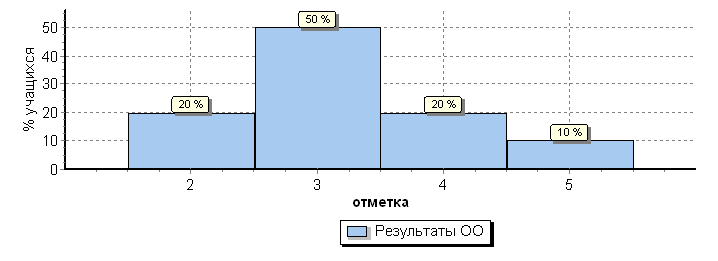 Биология (Курочкина Н.А., Наумова Г.Е.)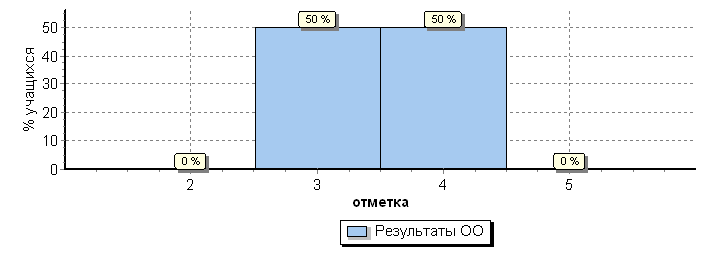 История (Савинская Ю.В., Морозова Н.Д.)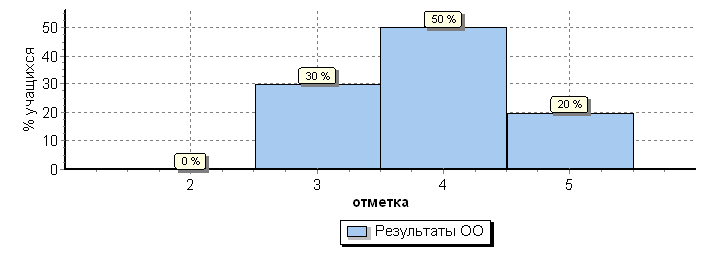 Математика 6 класс ( Васильева Л.Б., Пугачева Л.Д.)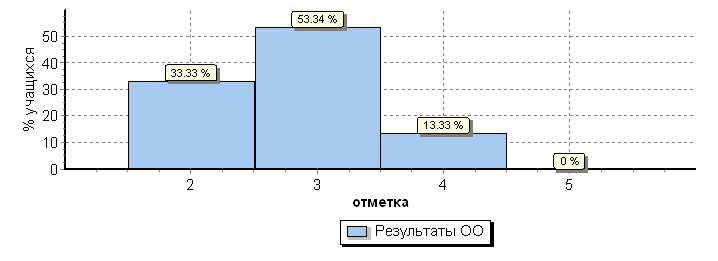 Биология 6 класс (Курочкина Н.А., Наумова Г.Е.)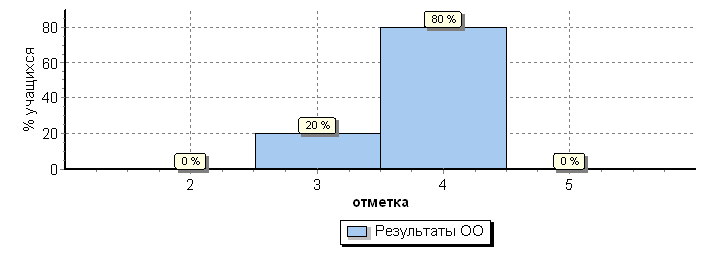 География 6 класс (Большакова Е.В., Наумова Г.Б.)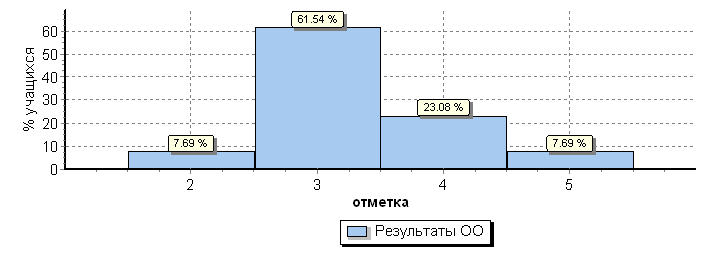 История 11 класс (Савинская Ю.В.)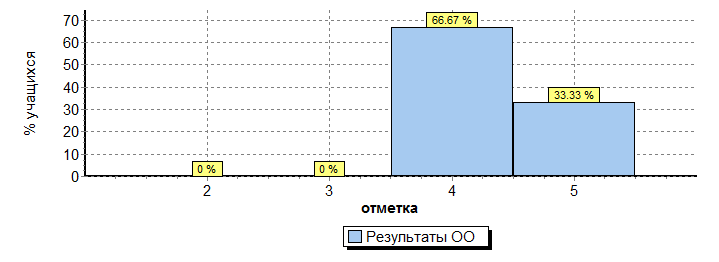 География 11 класс (Большакова Е.В.)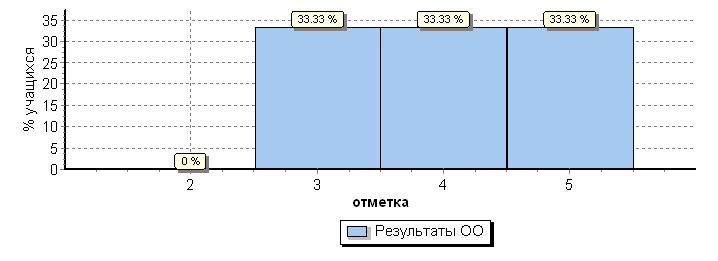 РЕКОМЕНДАЦИИ:Продолжить работу по повышении качества успеваемости в 2018-2019 учебном году. Обеспечить своевременную работу с обучающимися имеющими одну тройку – это резерв школы.Стремиться реализовать образовательный потенциал ученика. (Развитие индивидуальных возможностей ребёнка, создание адаптирующих условий, особая организация учебного процесса, способствующая созданию и реализации индивидуальной образовательной траектории школьника). Необходимо усовершенствовать формы работы по преемственности на первом и втором уровнях обучения.Учителям предметникам и классным руководителям использовать в работе все средства и способы для улучшения качества обучения.Взять на контроль и отслеживать успешность обучения обучающихся в динамике.Оказать неуспевающим обучающимся помощь, включив в коррекционную работу учителей-  предметников и родителей.Усилить необходимость предварительных малых педсоветов.Обеспечить сохранение контингента обучающихся. Задача каждой ступени – создание предпосылок для перехода на следующую ступень, уменьшить риск возрастного–психологического кризиса, возникающего вследствие использования неадекватных технологий. Разработать вариативные программы и использовать преемственность технологий обучения при переходе на новый уровень обучения.Продолжить работу по созданию благоприятной мотивационной среды.Продолжить укрепление нравственно здоровых отношений в педагогическом коллективе, ученическом и родительском сообществе, осуществлять социализацию обучающихся, дальнейшее развитие социальной компетентности.Учебно-методической службе целенаправленно осуществить переход от репродуктивного к деятельностному подходу.Обратить внимание на культуру организации учебного труда (степень самостоятельности, владение приёмами самоконтроля и самопроверки, отношение к учению, умение находить рациональные способы решения).В отношении каждого обучающегося учитывать результаты диагностики обученности и обучаемости и направлять своё личное взаимодействие на  ОУУН, чтобы формировалась позитивная учебная мотивация, удовлетворялись социально-психологические потребности (познавательный интерес к знаниям, к способам их добывания: саморазвития, достижения, одобрения).Анализ воспитательной работы школы.В этом учебном году  деятельность воспитательной работы была направлена на осуществление следующей цели: «Создание благоприятных условий для воспитания сознательной, разносторонне здоровой, творческой личности, для её умственного, физического развития, помощь адаптироваться в современных условиях».Развитие воспитательной системы в школе - непрерывный процесс совместного творческого поиска всех педагогов, благодаря которому школа приобретает своё лицо.Воспитательная система строится в соответствии с:- законом «Об образовании в Российской Федерации»;- Федеральным законом «Об основных гарантиях прав ребёнка в Российской Федерации»;- Концепцией модернизации российского образования на период 2020 года.Воспитательная система в школе охватывает весь педагогический процесс, интегрируя:- Учебные занятия;- Внеурочную жизнь детей;- Разнообразные виды деятельности;- Общение за пределами школы, в социуме.Воспитательная деятельность включает следующие виды:- Познавательную;- Игровую;- Спортивную;- Творческую;- Коммуникативную;- Досуговую;- Общественно-организаторскую;- Профориентационную.Системный подход к воспитанию реализуется через связь внеурочной деятельности с учебным процессом.В школе работает 17 объединений, в которых 97 учащиеся пользуются услугами дополнительного образования, что составило 80% от общего числа учащихся школы. Это в связи с тем, что некоторые дети ходят в несколько кружков.Охват учащихся дополнительного образования по году обучения:Руководители ориентируются на индивидуальные особенности учащихся.Важно не только обогатить детей дополнительными знаниями, но и сформировать умение работать коллективно, воспитать культуру и этику общения. В условиях групповой творческой работы дополнительного образования это происходит естественно и непринуждённо.Информация по дополнительному образованию и внеурочной деятельностиВывод:Дополнительное образование не только дополняет основное образование, но нередко становится основой его частью, продолжая и расширяя культурное пространство школы.Пути дальнейшего развития дополнительного образования:- Изучение интересов, запросов школьников с учётом мнения родителей.- Разработка и внедрение новых технологий обучения и воспитания, ориентированных на творческое саморазвитие личности.- Возрождение национальных традиций в образовании и воспитании.Важнейшей составляющей педагогического процесса является личностно ориентированное воспитание, при котором происходит развитие и саморазвитие личностных качеств школьников.Что касается социально – нравственного направления, то ставились задачи:- от воспитания любви к родной школе, к отчему краю – к формированию гражданского самопознания, ответственность за судьбу Родины;- формирование гуманистических отношений к окружающему миру, приобщение к общечеловеческим ценностям;- формирование самосознания, становление активной жизненной позиции.Основные виды деятельности:- Система получения знаний на уроках гуманитарного цикла, обществознания и ОБЖ.- Тематические классные часы:«Символы России»; «Я и мои права»; «Уроки мужества»; и т.д- Участие в акции «Живи родник»- Месячник «Молодёжь против наркотиков»- Торжественные линейки:- День знаний;- День Победы;- Последний звонок.Сбор материала для школьного музея.Показатели деятельности:Критерием оценки деятельности педагогического коллектива в этом направлении является устойчивый положительный характер школьников, проявляющийся в полезной жизнедеятельности.Обучающиеся школы приняли активное участие в различных конкурсах муниципального, регионального и всероссийского уровней.Конкурсы и мероприятия,в которых приняли   об-ся и педагоги   МБОУ  « Ривзаводская СОШ»  в 2017-2018 уч. году.В этом году музей выполнил работу на 90%: не всё, что было запланировано, проведено. Актив музея готовил и проводил беседы с младшими классами на тему ВОВ, посвященных дню Победы, о космосе,  о земляках- участниках ВОВ. В школе создан уголок официальных государственных символов РФ.В этом году на базе школы продолжает функционировать  школьное лесничество « Лесной дозор». Учащиеся принимали активное участие в областных конкурсах « Чудеса леса», « Подари свой лес потомкам», « Лес в наших судьбах», « Покормите птиц», «Кормушка», « Живи, родник», акция « Цветы в подарок» в рамках проекта « Сохраним природу Верхневолжья», слет школьных лесничеств. Школьным лесничеством ведется уход за березовой аллей. Команда « Лесного дозора» приняла участие в областном слете школьных лесничеств.В школе на достаточно высоком уровне ведётся спортивно – оздоровительная работа.Задачи:Формирование стремления к здоровому образу жизни, к физическому развитию.Осознание здоровья как одной из главных жизненных ценностей.Команда школы принимает активное участие, как в школьных, так и в районных соревнованиях:- Соревнования по  лёгкой  атлетике и лыжным гонкам, футбол, баскетбол, волейбол, « Президентские состязания», туристический слет.-Школьные соревнования:-Лёгкая атлетика (кросс)- баскетбол- футбол-« Веселые старты».В школе также функционирует спортивный клуб « Остров спорта».Вывод:В школе созданы условия для сохранения физического, психического и нравственного здоровья учащихся, посещающих спортивные секции.В следующем учебном году:Необходимо усилить работу по воспитанию негативного отношения к вредным привычкам и экологической культуры.Уже не первый год в школе работают органы ученического самоуправления.Задачи:Развитие ученического самоуправления, как важного фактора формирования инициативной творческой личности, готовой к активным социальным действиям, к стремящейся к постоянному совершенствованию.Функции:- организационная- представительская- информационно-пропагандистская- методическаяОсновные направления работы:- Участие в районных, областных конкурсах- обучение активов классов- праздники, концерты, часы общения.- взаимодействие с районным советом старшеклассников,администрацией школы, сельской администрацией.В соответствии с целями и задачами детской организации «Остров Дружба» в течение 2017-2018 учебного года в детской организации велась работа по пяти направлениям:Остров Знаний, Остров Спорта, Остров Развлечений, Остров Чистоты, Остров Труда.Активом детского объединения был разработан план мероприятий на учебный год. Были проведены праздники : День Учителя, Новый год у ворот, концерт «Дарите женщинам улыбки», «День матери». Ребята детского объединения «Остров Дружба» приняли участие в школьных, муниципальных и региональных конкурсах. Регулярно по понедельникам в школе проходят общешкольные линейки, где подводятся итоги прошедшей недели, заслушиваются отчеты дежурных по школе, награждаются победители и призеры школьных и районных конкурсов, делаются текущие объявления.Участие ребят в самоуправлении осуществлялось посредством работы в активах классов.По итогам анкетирования 83% школьников удовлетворены результатами деятельности совета старшеклассников. 69% учащихся испытывают ощущение собственной необходимости и полезности от процесса своей деятельности.Вывод:Самоуправление предоставляет учащимся согласно Закону РФ «Об образовании» право на участие наравне с родителями и педагогами в принятии решений и осуществлении деятельности, определяющей динамику позитивного развития школы, улучшение состояния учебно- воспитательного процесса.Рекомендации:- Создавать в воспитательной практике ситуации успеха, благоприятные для свободного проявления личности учащегося и преодоления его пассивности.- Совершенствовать отношения в системе «Ученическое самоуправление – педагогический коллектив».Работа с родителями:Задачи:- Приобщение семьи к процессу воспитания детей и подростков, способствующее укреплению связи семьи и школы в интересах развития ребёнка.- Развитие системы получения родителями профессиональной помощи в деле воспитания детей.Школа заинтересована в тесном сотрудничестве с семьёй. Так как процесс развития личности ребёнка наиболее эффективно осуществляется в сотворчестве родителей, педагогов, самих детей.Вывод:Многие родители вместе с детьми и классными руководителями живут одной жизнью, объединены едиными воспитательными целями. Это даёт свои положительные результаты. Например, вовлечение родителей в совместную деятельность с детьми на уровне класса даёт хорошую возможность для роста учащихся в личном плане – ребята с удовольствием включаются в классные, а затем и в общественные мероприятия, начинают проявлять себя в самоуправлении школы.Рекомендации:- Вовлечение родителей в деятельность системы дополнительного образования.- Вовлечение родителей в деятельность органов общешкольного ученического самоуправления.Задачи на следующий год:- Воспитать личность на основе педагогической поддержки с учётом индивидуального развития каждого ученика.- Развивать творческие способности учащихся в учебно-воспитательной деятельности по различным направлениям.- Разработать методы помощи родителям в организации конструктивного взаимодействия с ребёнком. ПРИОРИТЕТНЫЕ НАПРАВЛЕНИЯ ДЕЯТЕЛЬНОСТИПриоритетные направления деятельности МБОУ «Ривзаводская  СОШ» определены требованиями модернизации образования, социальным заказом, возможностями педагогического коллектива и проблемами, выявленными в ходе анализа:Организация оптимального учебно - воспитательного процесса на базе личностно ориентированного подхода с учётом индивидуальных особенностей обучающихся, их интересов, образовательных возможностей, состояния здоровья.Создание условий, обеспечивающих всестороннее развитие личности обучающихся и повышение профессиональной компетентности педагогов.Внедрение новых технологий обучения и воспитания.Переход к новым образовательным стандартам.Разработка формы учета достижений обучающихся по предметам, позволяющей проследить личные успехи и неудачи в усвоении учебного материала в соответствии с динамикой развития обучающихся (портфолио обучающегося), электронные классные журналы, дневники.Развитие открытого информационного пространства школы.Совершенствование системы воспитательной работы и дополнительного образования как резерва профильной подготовки, социализация обучающихся.Обеспечение комплексной безопасности, сохранение и укрепление здоровья участников образовательного процесса.Расширять спектр форм и методов работы, как с одарёнными, так и слабоуспевающими, имеющими проблемы со здоровьем, в том числе, с ограниченной двигательной активностью (по мере необходимости), детьми.Пополнять и обогащать традиционную классно-урочную систему активными способами организации учебной, познавательной и развивающей деятельности: конференции,  учебные игры, проекты, фестивали и другие.Формировать здоровьесберегающую образовательную среду, учитывающую адаптационные резервы школьников и обеспечивающие сохранение их психосоматического здоровья и духовно-нравственное развитие.Создавать условия продуктивного использования ресурса детства в целях получения образования, адекватного творческой индивидуальности личности и её позитивной социализации.Развивать систему мотивации педагогических и управленческих кадров к профессиональному росту, совершенствовать системы дополнительного профессионального образования через предметные ТГ.Учебные годы2017-2018 уч. год2017-2018 уч. год2017-2018 уч. годУровни обучения1-4кл/5-9 кл.10-11 кл.на начало года39696выбыло 110прибыло120на конец года39706итого115115115№п/пСодержание образованияКлассы1Общеобразовательный класс1-11№   Ф.И.О.Должность  Заявленная категория Установленная категорияФорма аттестации1.Курочкина Н.А.учитель биологии, химиивысшая высшаяобщая2Смирнова Галина Борисовнаучитель начальных классовперваяперваяобщая3Смирнова Татьяна Васильевнаучитель начальных классовперваяперваяобщаяФИОпредметнаименования курсов (тема)сроки прохожденияместо прохождениякол-во часовКурочкина Наталья Александровнахимия«Химия.Современные образовательные технологии в преподавании с учетом ФГОС»16.04-22.05 2018гООО «Столичный учебный центр»ПК №001010072Трофимова Наталья АлександровнаФизическая культура«Дополнительные общеразвивающие программы физкультурно-спортивной направленности: разработка и реализация»02.04.18г.-по 28.04.18 г.ООО «Центр непрерывного образования и инноваций.Санкт -Петербург36ЕвдокимоваОльгаВладимировнаматематика«ФГОС: содержание и технологии формирования образовательных результатов на уроках математики»19.03.2018-20.04.2018ГБОУ ДПО ТОИУУ72ЕвдокимоваОльгаВладимировна«Организация методической работы в условиях введения ФГОС» (учителя-тьюторы)21.05.2018-ГБОУ ДПО ТОИУУпредмет количество участниковпризерыпобедители% победителей и призеровбиология 133023%русский язык71128%МХК10%ОБЖ4250%История4125%Технология4125%Избирательное законодательство22100%Химия2150%Немецкий язык11100%Физика2150%География70%Экология70%Литература64183%Математика7114%Обществознание122125%Физическая культура94155%КлассПредметУчитель Кол-во обучающихся9Обществознание Савинская Ю.В.319Русский языкКондратьева Е.Б.319БиологияКурочкина Н.А.319математика Евдокимова О.В.31На 4 и 5На 3На неуд1233704550511206211072808313092160102001122022740Ф.О.уч-ся123456789101112131415Общий баллИтог. баллЗачет/незачетВанин Артем+-+++++++++++++1514зачетВеселов Виталий----+++-++++++-159зачетКалинин Никита++--++-++++++++1510зачетКаражия Кристина-++--+-+--+-+++158зачетКиреева Ксения+-+++-++-+++-++1511зачетМатвеева Мария+++++++++++++++1515зачетМаксимова Варвара+++++-+-+++++++1513зачетМайкова Анастасия--++---++-+++++159зачетМалинина Доминика+-+--+++-++++++1511зачетПавлов Никита++++++++-++++++1514зачетСмирнова Анастасия+++-++-++++++-+1512зачетШабеткин Влад--++-++-+-+++++1510зачетФ.О.уч-ся12345678910Общий баллИтог. баллЗачет/незачетВанин Артем+-++-+++-+107зачетВеселов Виталий-+++++++--107зачетКалинин Никита-+-+++---+105зачетКаражия Кристина++-+++++-+108зачетКиреева Ксения++-+-+-+--105зачетКузнецов Егор++-+-++---105зачетМатвеева Мария++-+-+++-+107зачетМаксимова Варвара++-+++++-+108зачетМайкова Анастасия-+-+++++-+107зачетМалинина Доминика++-++++++-108зачетПавлов Никита++++++++-+109зачетСмирнова Анастасия-++++++--+107зачетШабеткин Влад-+-+--+++-105зачетТемп  чтенияТемп  чтенияТемп  чтенияПравильность чтенияПравильность чтенияПонимание прочитанногоПонимание прочитанногоПонимание прочитанногониже нормынормавыше нормыпрочитали безошибокпрочитали с ошибкамиответили на все вопросыответилина вопросычастичноне ответилина вопросы2637483---оценка  «5»оценка «4»оценка «3»оценка «2»--------145оценка  «5»оценка «4»оценка «3»оценка «2»--------143оценка  «5»оценка «4»оценка «3»оценка «2»     1373№ п/пНазвание предметаКоличество учеников1Биология182Обществознание183География14Химия1общее число выпускников 9 клкол-во выпускников,допущенных к ОГЭучебный предметмин кол-во баллов ОГЭ для успешной сдачипрохождение ОГЭпрохождение ОГЭпрохождение ОГЭкол-во выпускников, получивших аттестатсредний балл по школеобщее число выпускников 9 клкол-во выпускников,допущенных к ОГЭучебный предметмин кол-во баллов ОГЭ для успешной сдачикол-во выпускников, успешно сдавших ОГЭкол-во выпускников успешно сдавших ОГЭ в основной периодкол-во выпускников успешно сдавших ОГЭ в резервные дни (пересдача) основного этапакол-во выпускников, получивших аттестатсредний балл по школе1919русский яз17171721941919математика8191901941818биология13181801841818общество151818018311химия91101411география1211015№п/пПредметКоличество участниковОГЭ (чел.)Получили  отметкуПолучили  отметкуПолучили  отметкуПолучили  отметкуПолучили  отметкуПодтвердили годовые отметкиПодтвердили годовые отметкиПолучили отметки выше годовыхПолучили отметки выше годовыхПолучили отметки нижегодовыхПолучили отметки нижегодовыхСредний оценочный баллСредний тестовый балл№п/пПредметКоличество участниковОГЭ (чел.)«5»«4»«3»«2»«2»Подтвердили годовые отметкиПодтвердили годовые отметкиПолучили отметки выше годовыхПолучили отметки выше годовыхПолучили отметки нижегодовыхПолучили отметки нижегодовыхСредний оценочный баллСредний тестовый балл№п/пПредметКоличество участниковОГЭ (чел.)чел.чел.чел.чел.%чел.%чел.%чел.%Средний оценочный баллСредний тестовый балл1Математика192143007371263004182Русский язык194510001158842003,6273Биология182106001161739004294Химия101000110000004235Обществознание181512001056165283246География11000011000000528общее число выпускников 11 клкол-во выпускников,допущенных к ЕГЭучебный предметмин кол-во баллов ЕГЭ для успешной сдачипрохождение ОГЭпрохождение ОГЭпрохождение ОГЭкол-во выпускников, получивших аттестатобщее число выпускников 11 клкол-во выпускников,допущенных к ЕГЭучебный предметмин кол-во баллов ЕГЭ для успешной сдачикол-во выпускников, успешно сдавших ЕГЭкол-во выпускников успешно сдавших ЕГЭ в основной периодкол-во выпускников успешно сдавших ЕГЭ  в резервные дни (пересдача) основного этапа (ОБ.ПР)кол-во выпускников, получивших аттестат44русский яз24/36440444математика Б3440433матем П2733053биология362204822общество4222064,5химия361138физика3622044,5№ФИО учителяЗанимаемая должностьСпециальностьПреподаваемые дисциплиныКвалиф. Катего рияСведения об образовании1.Васильева Любовь БорисовнаДиректор, учитель математикиУчитель физикиМатематикаПерваяВысшее2.Евдокимова Ольга ВладимировнаУчитель математикиМагистр математики, преподаватель высшей школыМатематикаВысшаяВысшее3.Емельянов Анатолий ГеоргиевичУчитель физики Учитель физики и астрономииФизика, астрономияПерваяВысшее4.Ёлкина Любовь СергеевнаУчитель начальных классовУчитель начальных классовНачальные классы, немецкий языкПерваяВысшее5.Ивашкина Елена ЮрьевнаУчитель музыкиМузыка6.Кондратьева Елена БорисовнаЗам. директора, учитель русского языка и литературыФилолог. Преподаватель русского языка и литературыРусский язык, литература, МХКПерваяВысшее7.Курочкина Наталья АлександровнаЗам. директора, учитель биологии и химииУчитель начальных классовХимия, биологияВысшаяВысшее8.Летунова  Татьяна НиколаевнаУчитель начальных классовУчитель  начальных  классовНачальные классыСр. спец.9.Малинина Нина ВладимировнаУчитель русского языка и литературыФилолог-русист, преподавательРусский язык, литератураВысшаяВысшее10.Пентюкова Вера НиколаевнаЗам.директора, учитель начальных классовУчитель начальных классовНачальные классыПерваяСр. спец.11.Савинская Юлия ВикторовнаУчитель истории, обществознанияУчитель начальных классовИстория, обществознаниеВысшаяВысшее12.Синюшкин Евгений АлександровичУчитель информатикиИнженерИнформатикаСоответствие занимаемой должностиВысшее13.Смирнова Наталья ПетровнаУчитель технологииВоспитатель детского садаТехнологияПерваяСр. спец.14.Стрелков Денис СергеевичУчитель физической культурыСпециалист по физической культуреФизическая культураПерваяВысшее15.Трофимова Наталья АлександровнаУчитель физической культурыУчитель физической культурыФизическая культураВысшаяСр. спец.16.Большакова Елена ВикторовнаУчитель географииГеография17.Цивелёва  Галина СергеевнаУчитель   начальных  классовНачальные классы№ФИО учителяЗанимаемая должностьСпециальностьПреподаваемые дисциплиныКвалиф. категорияСведения об образовании1.Смирнова Галина БорисовнаУчитель  начальных классов, зам.директора по УВРПреподавание в начальной школеНачальные классы, русский язык, информатикаперваяСреднее специал.2.Смирнова Татьяна ВасильевнаУчитель начальных классовПреподавание в начальных классах общеобразовательной школыНачальные классы, русский язык, литература, историческое краеведениеперваяСреднее специал.3Светогорова Елена МихайловнаучительВоспитание в дошкольных учрежденияхОБЖ, ИЗО, физическая культура, технология, музыкаСоответствие занимаемой должностиСреднее специал.4.Пугачева Людмила Дмитриевнаучительматематикаматематикаперваявысшее5.Наумова Галина ЕвгеньевнаучительБиология и химияБиология, химия, физика, географияперваявысшее6.Суслова Антонина АлексеевнаучительНемецкий язык и литератураНемецкий язык, русский язык, литература, обществознание, историявысшаявысшее7.Морозова Надежда ДмитриевнаучительИстория и педагогикаИстория, обществознаниевысшаявысшееПараметрыВсегоВсегоПроцентк общему числу педагогических работниковПроцентк общему числу педагогических работниковПараметрыП.РивицкийД.ТрестнаП.РивицкийД.ТрестнаИмеют образование:- высшее педагогическое образование 1247157-высшее непедагогическое1060- среднее профессиональное образование 432343- начальное профессиональное образование0000- среднее (полное) общее образование0000Имеют квалификационные категории:- высшую522929- первую844757- соответствие1160- без категории301814ФИО                                                                                             учителя                               Тема  самообразованияВасильева Л.БПрофессиональная деятельность учителя математики в контексте требований ФГОС   Курочкина Н. А.  Системно-деятельностный подход как технологическая основа ФГОС в основной школе                                Пентюкова В. Н.Реализация проектных задач как одно из условий формирования УУД младших школьниковТрофимова Н. А. Системно-деятельностный подход      в условиях введения  ФГОС в основной школе                          Кондратьева Е.Б. Формирование  УУД  на уроках русского языка и литературы в рамках реализации  ФГОС  ООО.            Малинина Н. В.Формирование  УУД  на уроках русского языка и литературы в рамках реализации  ФГОС  ООО.            Ёлкина Л. С.Проектно-исследовательская деятельность как одно из условий формирования УУД младших школьников в рамках реализации ФГОС НООСавинская Ю. В.Системно-деятельностный  подход      в условиях введения  ФГОС в основной школе        Евдокимова О. В.Формирование  УУД  на уроках математики  в рамках реализации  ФГОС  ООО.  Емельянов А. Г.Формирование  УУД  на уроках  физики. 	Смирнова Н.П.Проектная деятельность на уроках технологии.    Стрелков Д.С.Системно-деятельностный подход      в условиях введения  ФГОС в основной школе                Большакова Е. В. Системно-деятельностный подход      в условиях введения  ФГОС в основной школе                Синюшкин Е. А.Применение новых образовательных технологий на уроках  информатики в 7-11 классах.  Состав     группы                                     Тема              Результаты  работыН. А. КурочкинаЮ. В. СавинскаяН. А. ТрофимоваД. С. СтрелковЕ. В. БольшаковаСистемно-деятельностный   подход      в условиях введения  ФГОС в основной школеПроведение  уроков в  соответствии  с принципами  системно-деятельностного обучения, проведение открытых уроков в рамках работы РМО (Н. А. Курочкина, Ю. В. Савинская, Н. А. Трофимова).Н. В. МалининаЕ. Б. КондратьеваН. П. СмирноваЛ. Б. ВасильеваО. В. ЕвдокимоваА. Г. ЕмельяновЕ. А. СинюшкинРазвитие   личностных УУД у учащихся  в условиях введения ФГОС в основной школе. Выступления по теме  в рамках работы творческой группы, обмен опытом.В. Н. ПентюковаЛ. С. ЁлкинаГ. С. ЦивелёваТ. Н. ЛетуноваПроектная  деятельность  учащихся   младших  классов.Создание  учащимися  проектов  на  уроках  и  в рамках внеурочной  деятельности.  Наименование  показателейКоличество экземпляровКнижный  фонд  (всего)14635Учебники3008Учебные пособия1079Справочные материалы88Художественная  литература 10460	1Комплектование основного фонда:- изучение читательского спроса;- изучение состава фонда литературы;- подбор и оформление литературы.В течение года2Комплектование учебного фонда:- работа с библиографическими изданиями (каталоги, тематические планы издательств, перечни учебников, рекомендованных Министерством образования РФ);- подготовка перечня учебников, планируемых к использованию в новом учебном году.декабрь-январь3Учёт новых поступлений :- приём и техническая обработка новых изданий;- пополнение и редактирование учётных записей;- расстановка новых изданий в фонде.В течение года4Подписка на периодические издания:- приём и регистрация периодич. изданий.В течение года5Проведение работы по сохранности фонда:-отбор ветхой и устаревшей литературы для списания;-списание ветхой и устаревшей по содержанию литературы;-ремонт литературы.В течение года6Работа с должниками:- просмотр читательских формуляров;- составление списков должников;- обход классов со списками должников;Май7Выдача и сбор школьных учебников.В течение годаООООООООООООКол-во уч.Распределение групп баллов в %Распределение групп баллов в %Распределение групп баллов в %Распределение групп баллов в %Отметки о наличии рисковООООООООООООКол-во уч.2345Отметки о наличии рисковВся выборкаВся выборкаВся выборкаВся выборкаВся выборкаВся выборка14609951.92030.148Тверская обл.Тверская обл.Тверская обл.Тверская обл.Тверская обл.122411.520.429.948.1Максатихинский муниципальный районМаксатихинский муниципальный районМаксатихинский муниципальный районМаксатихинский муниципальный район1190.8421.831.146.2(sch693242) МБОУ "Ривзаводская СОШ "(sch693242) МБОУ "Ривзаводская СОШ "(sch693242) МБОУ "Ривзаводская СОШ "1010402030Общая гистограмма отметокОбщая гистограмма отметокОбщая гистограмма отметокОбщая гистограмма отметокОбщая гистограмма отметокОбщая гистограмма отметокОбщая гистограмма отметокОбщая гистограмма отметокОбщая гистограмма отметокОбщая гистограмма отметокОбщая гистограмма отметокОбщая гистограмма отметокОбщая гистограмма отметок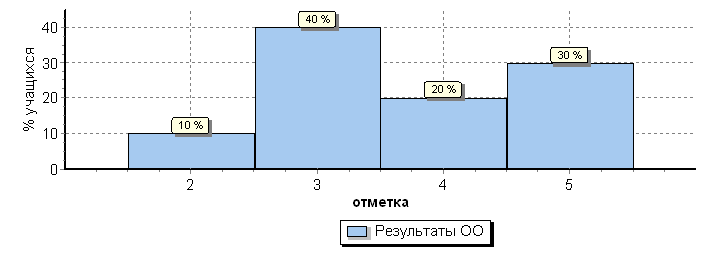 Русский языкРусский языкРусский языкРусский языкРусский языкРусский языкРусский языкРусский языкРусский языкРусский языкРусский языкРусский языкРусский языкГистограмма соответствия отметок за выполненную работу и отметок по журналуГистограмма соответствия отметок за выполненную работу и отметок по журналуГистограмма соответствия отметок за выполненную работу и отметок по журналуГистограмма соответствия отметок за выполненную работу и отметок по журналу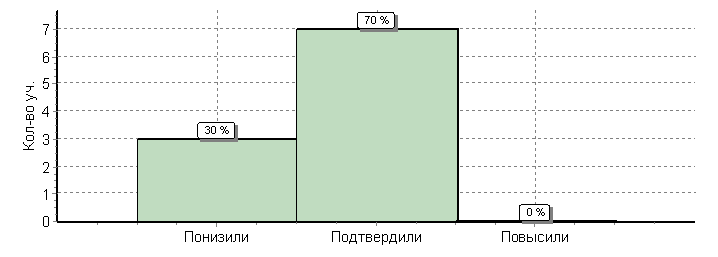 Кол-во уч.%Понизили ( Отм.< Отм.по журналу)330Подтвердили(Отм.=Отм.по журналу)770Повысили (Отм.> Отм.по журналу)00Всего*:10100Статистика по отметкамСтатистика по отметкамСтатистика по отметкамСтатистика по отметкамСтатистика по отметкамСтатистика по отметкамСтатистика по отметкамСтатистика по отметкамСтатистика по отметкамСтатистика по отметкамСтатистика по отметкамООООООООКол-во уч.Распределение групп баллов в %Распределение групп баллов в %Распределение групп баллов в %Распределение групп баллов в %Отметки о наличии рисковООООООООКол-во уч.2345Отметки о наличии рисковВся выборкаВся выборкаВся выборкаВся выборка14420984.625.146.823.5Тверская обл.Тверская обл.Тверская обл.119874.22548.522.3Максатихинский муниципальный районМаксатихинский муниципальный район1555.225.849.719.4(sch693242) МБОУ "Ривзаводская СОШ "100503020Гистограмма соответствия отметок за выполненную работу и отметок по журналуГистограмма соответствия отметок за выполненную работу и отметок по журналуГистограмма соответствия отметок за выполненную работу и отметок по журналу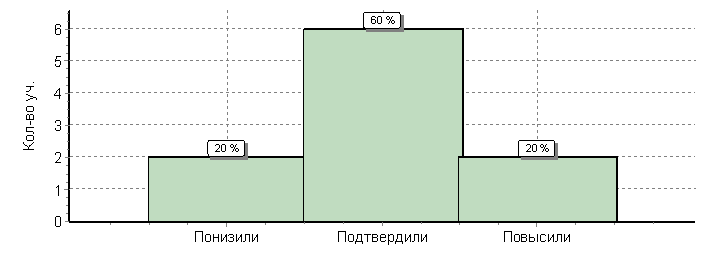 Кол-во уч.%%Понизили ( Отм.< Отм.по журналу)22020Подтвердили(Отм.=Отм.по журналу)66060Повысили (Отм.> Отм.по журналу)22020Всего*:10100100Статистика по отметкамСтатистика по отметкамСтатистика по отметкамСтатистика по отметкамСтатистика по отметкамСтатистика по отметкамСтатистика по отметкамСтатистика по отметкамСтатистика по отметкамСтатистика по отметкамСтатистика по отметкамМаксимальный первичный балл: 32Максимальный первичный балл: 32Максимальный первичный балл: 32Максимальный первичный балл: 32Максимальный первичный балл: 32Максимальный первичный балл: 32Максимальный первичный балл: 32Максимальный первичный балл: 32Максимальный первичный балл: 32Максимальный первичный балл: 32Максимальный первичный балл: 32ООООООООКол-во уч.Распределение групп баллов в %Распределение групп баллов в %Распределение групп баллов в %Распределение групп баллов в %Отметки о наличии рисковООООООООКол-во уч.2345Отметки о наличии рисковВся выборкаВся выборкаВся выборкаВся выборка14520360.8320.456.322.4Тверская обл.Тверская обл.Тверская обл.122070.5218.358.123.1Максатихинский муниципальный районМаксатихинский муниципальный район160016.26518.8(sch693242) МБОУ "Ривзаводская СОШ "12007525Общая гистограмма отметокОбщая гистограмма отметокОбщая гистограмма отметокОбщая гистограмма отметокОбщая гистограмма отметокОбщая гистограмма отметокОбщая гистограмма отметокОбщая гистограмма отметокОбщая гистограмма отметокОбщая гистограмма отметокОбщая гистограмма отметок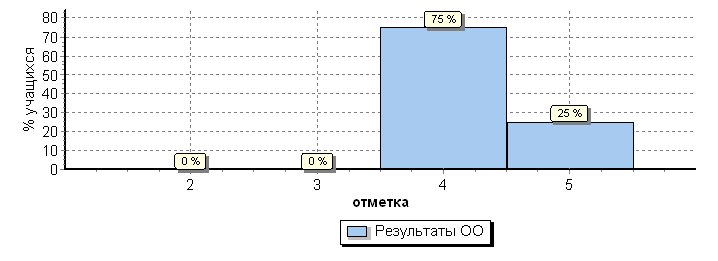 Гистограмма соответствия отметок за выполненную работу и отметок по журналуГистограмма соответствия отметок за выполненную работу и отметок по журналуГистограмма соответствия отметок за выполненную работу и отметок по журналуГистограмма соответствия отметок за выполненную работу и отметок по журналу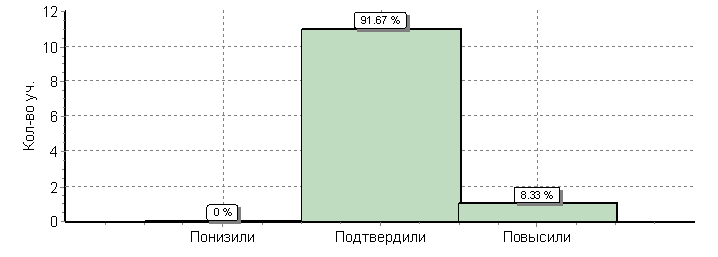 Кол-во уч.%Понизили ( Отм.< Отм.по журналу)00Подтвердили(Отм.=Отм.по журналу)1192Повысили (Отм.> Отм.по журналу)18Всего*:12100ООООООООКол-во уч.Распределение групп баллов в %Распределение групп баллов в %Распределение групп баллов в %Распределение групп баллов в %Отметки о наличии рисковООООООООКол-во уч.2345Отметки о наличии рисковВся выборкаВся выборкаВся выборкаВся выборка129677413.637.533.115.8Тверская обл.Тверская обл.Тверская обл.1132912.235.633.918.2Максатихинский муниципальный районМаксатихинский муниципальный район13310.548.133.87.5(sch693242) МБОУ "Ривзаводская СОШ "1145.536.49.19.1Общая гистограмма отметок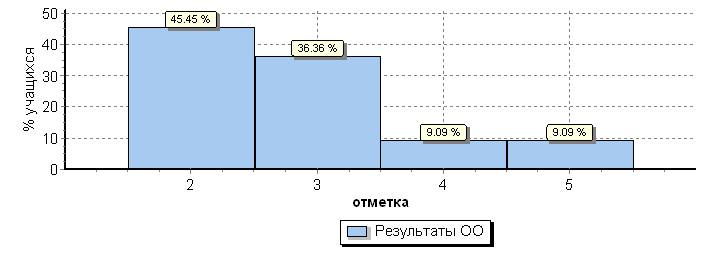 Кол-во уч.%Понизили ( Отм.< Отм.по журналу)655Подтвердили(Отм.=Отм.по журналу)545Повысили (Отм.> Отм.по журналу)00Всего*:11100Статистика по отметкамСтатистика по отметкамСтатистика по отметкамСтатистика по отметкамСтатистика по отметкамСтатистика по отметкамСтатистика по отметкамСтатистика по отметкамСтатистика по отметкамСтатистика по отметкамСтатистика по отметкамООООООООКол-во уч.Распределение групп баллов в %Распределение групп баллов в %Распределение групп баллов в %Распределение групп баллов в %Отметки о наличии рисковООООООООКол-во уч.2345Отметки о наличии рисковВся выборкаВся выборкаВся выборкаВся выборка130092215.139.733.911.3Тверская обл.Тверская обл.Тверская обл.1132813.240.134.512.2Максатихинский муниципальный районМаксатихинский муниципальный район1329.143.235.612.1(sch693242) МБОУ "Ривзаводская СОШ "1020502010Гистограмма соответствия отметок за выполненную работу и отметок по журналу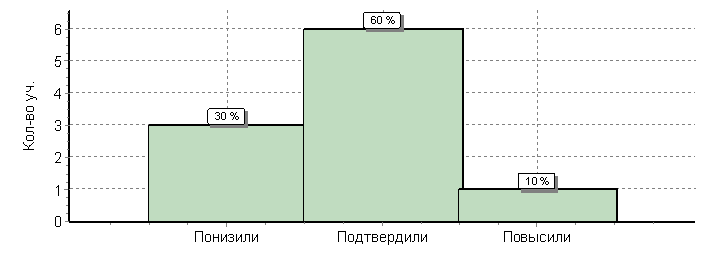 ООООООООКол-во уч.Распределение групп баллов в %Распределение групп баллов в %Распределение групп баллов в %Распределение групп баллов в %Отметки о наличии рисковООООООООКол-во уч.2345Отметки о наличии рисковВся выборкаВся выборкаВся выборкаВся выборка12614482.535.551.410.5Тверская обл.Тверская обл.Тверская обл.112011.533.154.511Максатихинский муниципальный районМаксатихинский муниципальный район1310.7648.945.84.6(sch693242) МБОУ "Ривзаводская СОШ "8050500Гистограмма соответствия отметок за выполненную работу и отметок по журналуГистограмма соответствия отметок за выполненную работу и отметок по журналуГистограмма соответствия отметок за выполненную работу и отметок по журналуГистограмма соответствия отметок за выполненную работу и отметок по журналу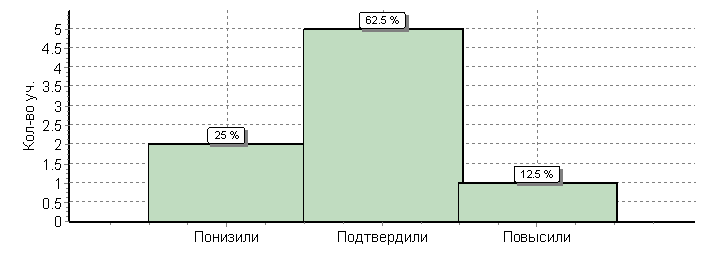 Кол-во уч.%Понизили ( Отм.< Отм.по журналу)225Подтвердили(Отм.=Отм.по журналу)562Повысили (Отм.> Отм.по журналу)112Всего*:8100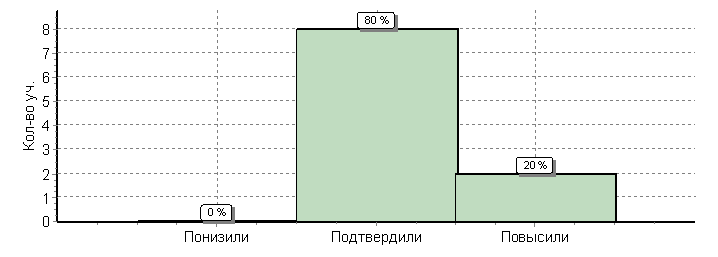 Кол-во уч.%Понизили ( Отм.< Отм.по журналу)00Подтвердили(Отм.=Отм.по журналу)880Повысили (Отм.> Отм.по журналу)220Всего*:10100ООООООООКол-во уч.Распределение групп баллов в %Распределение групп баллов в %Распределение групп баллов в %Распределение групп баллов в %Отметки о наличии рисковООООООООКол-во уч.2345Отметки о наличии рисковВся выборкаВся выборкаВся выборкаВся выборка99066514.347.131.37.3Тверская обл.Тверская обл.Тверская обл.679115.546.530.47.6Максатихинский муниципальный районМаксатихинский муниципальный район11714.556.426.52.6(sch693242) МБОУ "Ривзаводская СОШ "1533.353.313.30Низкие рез-тыГистограмма соответствия отметок за выполненную работу и отметок по журналуГистограмма соответствия отметок за выполненную работу и отметок по журналуГистограмма соответствия отметок за выполненную работу и отметок по журналуГистограмма соответствия отметок за выполненную работу и отметок по журналу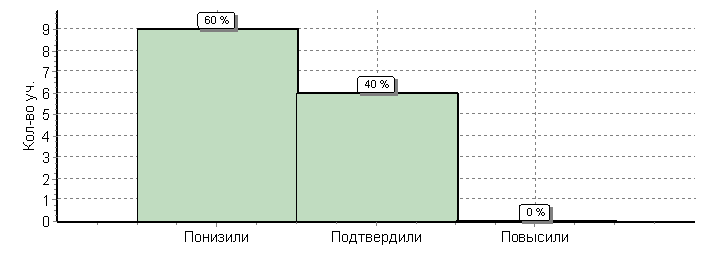 Кол-во уч.%Понизили ( Отм.< Отм.по журналу)960Подтвердили(Отм.=Отм.по журналу)640Повысили (Отм.> Отм.по журналу)00Всего*:15100ООООООООКол-во уч.Распределение групп баллов в %Распределение групп баллов в %Распределение групп баллов в %Распределение групп баллов в %Отметки о наличии рисковООООООООКол-во уч.2345Отметки о наличии рисковВся выборкаВся выборкаВся выборкаВся выборка7695765.937.6479.5Тверская обл.Тверская обл.Тверская обл.26875.432.451.410.8Максатихинский муниципальный районМаксатихинский муниципальный район18022.277.80(sch693242) МБОУ "Ривзаводская СОШ "15020800Гистограмма соответствия отметок за выполненную работу и отметок по журналуГистограмма соответствия отметок за выполненную работу и отметок по журналуГистограмма соответствия отметок за выполненную работу и отметок по журналуГистограмма соответствия отметок за выполненную работу и отметок по журналу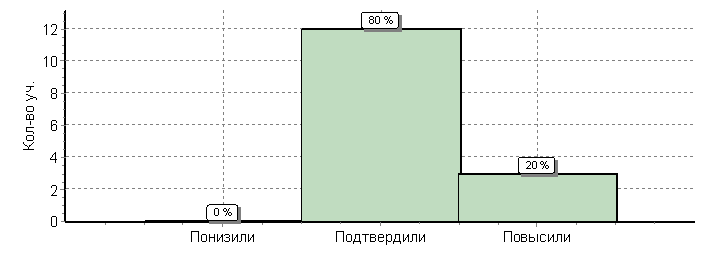 Кол-во уч.%Понизили ( Отм.< Отм.по журналу)00Подтвердили(Отм.=Отм.по журналу)1280Повысили (Отм.> Отм.по журналу)320Всего*:15100ООООООООКол-во уч.Распределение групп баллов в %Распределение групп баллов в %Распределение групп баллов в %Распределение групп баллов в %Отметки о наличии рисковООООООООКол-во уч.2345Отметки о наличии рисковВся выборкаВся выборкаВся выборкаВся выборка7391604.345.441.58.9Тверская обл.Тверская обл.Тверская обл.28663.64639.411.1Максатихинский муниципальный районМаксатихинский муниципальный район339.157.621.212.1(sch693242) МБОУ "Ривзаводская СОШ "137.761.523.17.7Гистограмма соответствия отметок за выполненную работу и отметок по журналуГистограмма соответствия отметок за выполненную работу и отметок по журналуГистограмма соответствия отметок за выполненную работу и отметок по журналуГистограмма соответствия отметок за выполненную работу и отметок по журналу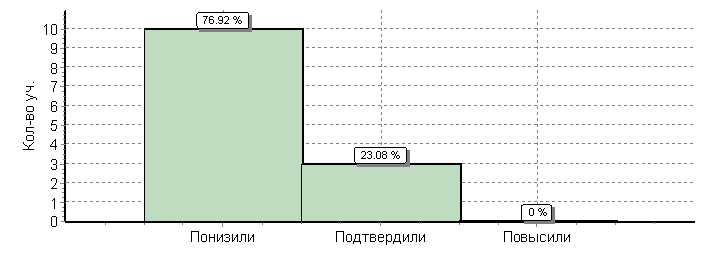 Кол-во уч.%Понизили ( Отм.< Отм.по журналу)1077Подтвердили(Отм.=Отм.по журналу)323Повысили (Отм.> Отм.по журналу)00Всего*:13100ООООООООКол-во уч.Распределение групп баллов в %Распределение групп баллов в %Распределение групп баллов в %Распределение групп баллов в %ООООООООКол-во уч.2345Вся выборкаВся выборкаВся выборкаВся выборка2455041.616.647.334.5Тверская обл.Тверская обл.Тверская обл.10790.7411.342.845.1Максатихинский муниципальный районМаксатихинский муниципальный район30066.733.3(sch693242) МБОУ "Ривзаводская СОШ "     30066.733.3Гистограмма соответствия аттестационных и текущих отметокГистограмма соответствия аттестационных и текущих отметокГистограмма соответствия аттестационных и текущих отметокГистограмма соответствия аттестационных и текущих отметок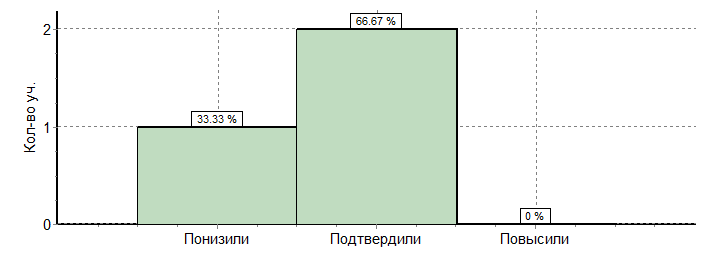 Кол-во уч.%Понизили (атт. отм.< тек.отм.)133Подтвердили (атт. отм.= тек.отм.)267Повысили (атт. отм.> тек.отм.)00Всего*:3100ООООООООКол-во уч.Распределение групп баллов в %Распределение групп баллов в %Распределение групп баллов в %Распределение групп баллов в %ООООООООКол-во уч.2345Вся выборкаВся выборкаВся выборкаВся выборка2221901.422.955.919.8Тверская обл.Тверская обл.Тверская обл.6141.120.75721.2Максатихинский муниципальный районМаксатихинский муниципальный район50206020(sch693242) МБОУ "Ривзаводская СОШ "     3033.333.333.3Гистограмма соответствия отметок за выполненную работу и отметок по журналуГистограмма соответствия отметок за выполненную работу и отметок по журналуГистограмма соответствия отметок за выполненную работу и отметок по журналуГистограмма соответствия отметок за выполненную работу и отметок по журналу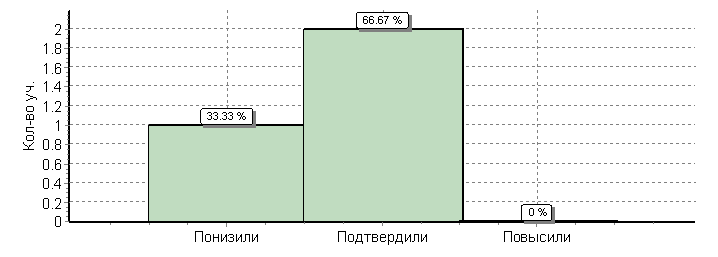 Кол-во уч.%Понизили ( Отм.< Отм.по журналу)133Подтвердили(Отм.=Отм.по журналу)267Повысили (Отм.> Отм.по журналу)00Всего*:3100Начальная школаСреднее звеноСтаршее звено39 учащихся76 учащихся6 учащихся№ п/пНазвание кружкакласскол-во детейруководителькол-во часовдень неделивремя1« Я- исследователь»114Пентюкова В.Н.1понедельник13,002« Творческая мастерская»114Пентюкова В.Н.1четверг13,003« Мир вокруг нас»311Цивелева Г.С.1понедельник13,554« Мы раскрасим целый свет»311Цивелева Г.С.1пятница13,005« Мы и окружающий мир»410Большакова Е.В.1понедельник13,006« Чудо- шахматы»114Стрелков Д.С.1вторник,четверг12,407« Школьное лесничество»511Смирнова Н.П.1понедельник14,508« Занимательная геометрия»511Евдокимова О.В.1четверг14,509« За страницами учебника географии»613Большакова Е.В.1понедельник14,5010« Чудеса химии»613Курочкина Н.А.1среда14,5011« Занимательная математика»613Васильева Л.Б.1среда14,5012« Занимательная геометрия»710Евдокимова О.В.1среда14,5013«Спортивные игры»20Трофимова Н.А.5-11понедельник, среда14,5014« Спортивные игры»20Стрелков Д.С.5-11вторник, четверг14,5015Кружок по ПДД1-440Трофимова Н.А.1вторник, четверг13,0013,5516« Моя семья»410Виноградова Ю.Б.1вторник13,5517Музыкальный кружок1-410Ивашкина Е.Ю.1пятница13,55№ п/пНазвание конкурсов, фестивалей, чемпионатов (в соответствии с Положением)Сроки прохождения КонкурсаКол-во участниковФИО педагога, принявшего личное участие в Конкурсе  Муниципальный этап мероприятийМуниципальный этап мероприятийМуниципальный этап мероприятийМуниципальный этап мероприятий1Соревнования Санпостовапрель4Муниципальный этап Всероссийской олимпиады по предметамОктябрь- декабрь35Муниципальный конкурс « Живая классика»апрель4Конкурс  исследовательских работ и проектов «Юный  филолог»1Конкурс  читательских  проектов «Детская  литература»2Районная игра « Знатоки естествознания»май6Региональный этап мероприятийРегиональный этап мероприятийРегиональный этап мероприятийРегиональный этап мероприятий1Слет школьных лесничеств г. Тверьмай42Викторина « День птиц»апрель43Сетевой проект « Олененок»январь- май14Областной конкурс « Безопасное колесо»4Всероссийские мероприятияВсероссийские мероприятияВсероссийские мероприятияВсероссийские мероприятияМеждународный дистанционный конкурс « Олимпис»Декабрь-апрель23Всероссийская интернет-олимпиада «Мультиматика»Октябрь- февраль5VI Всероссийская дистанционная олимпиада с международным участиемноябрь10КОМПЭДУМеждународная олимпиада по историиноябрь4СТРАНА ТАЛАНТОВВсероссийская предметная олимпиада по обществознаниюноябрь5Всероссийская предметная олимпиада по математике 1 поток «Страна талантов»декабрь6Международный конкурс «Круговорот  знаний»январь10всероссийская  дистанционная  олимпиада с международным  участием « Росконкурс»Ноябрь-февраль13XXIV межрегиональная заочная физико-математическая олимпиада «Авангард»февраль3Международная  онлайн олимпиада «Мир математики»февраль6Международный конкурс  по истории  «Круговорот знаний» от проекта konkurs.infoмарт3Всероссийский конкурс «Надежды России»март1Второй всероссийский конкурс, проходящий в формате ФМВДК «Таланты России»март1Повышение психолого- педагогических знаний родителейВовлечение родителей и общественности в воспитательный процессВовлечение родителей и общественности в управление школыРодительские лекторииСовместные творческие делаСовет школыОткрытые уроки и внеклассные дела--Индивидуальные консультацииСовместные с детьми родительские собранияКлассные родительские собрания